Број:Датум: ИЗВЕШТАЈ О УРАЂЕНОЈ СТРУЧНОЈ ПРАКСИ								Оверава овлашћенo лице*Формулар попунити куцаним словима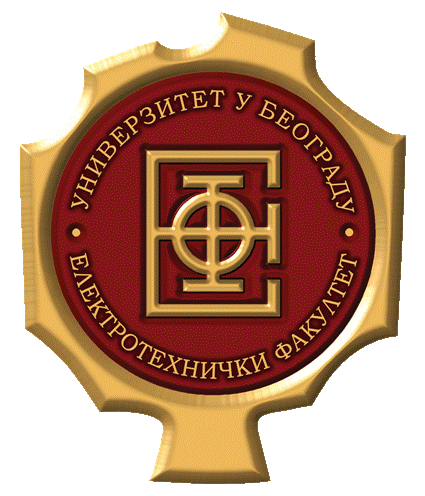 НАПРЕДНЕ ИНФОРМАЦИОНЕ ТЕХНОЛОГИЈЕ У ДИГИТАЛНОЈ ТРАНСФОРМАЦИЈИУНИВЕРЗИТЕТ У БЕОГРАДУЕЛЕКТРОТЕХНИЧКИ ФАКУЛТЕТ и ФАКУЛТЕТ ОРГАНИЗАЦИОНИХ НАУКА*Бул. краља Александра 73,  П.Ф.  35-54,  11120 Београд*Јове Илића 154, 11000 БеоградТел: +381 11 3248464,   Факс: +381 11 3248681* Тел: +381 11 3950823,   Факс: +381 11 2461221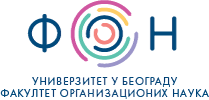 Име и презиме студента:Број индекса:Мастер академске студије/Студијски програм:Модул:Време које је студент провео на стручној праксиВреме које је студент провео на стручној праксиВреме које је студент провео на стручној праксиВреме које је студент провео на стручној праксиДатум почетка стручне праксе:Датум почетка стручне праксе:Датум почетка стручне праксе:Датум завршетка стручне праксе:Датум завршетка стручне праксе:Датум завршетка стручне праксе:Број радних сати које је студент провео на стручној пракси:Број радних сати које је студент провео на стручној пракси:Број радних сати које је студент провео на стручној пракси:Организација (званичaн назив):Организација (званичaн назив):Организација (званичaн назив):Организација (званичaн назив):Циљ стручне праксе:Циљ стручне праксе:Циљ стручне праксе:Циљ стручне праксе:Опис проблема/изазова/пројекта стручне праксе:Опис проблема/изазова/пројекта стручне праксе:Опис проблема/изазова/пројекта стручне праксе:Опис проблема/изазова/пројекта стручне праксе:Преглед и опис радних активности током обављања стручне праксе:Преглед и опис радних активности током обављања стручне праксе:Преглед и опис радних активности током обављања стручне праксе:Преглед и опис радних активности током обављања стручне праксе:Методе и технике коришћене током реализације стручне праксе:Методе и технике коришћене током реализације стручне праксе:Методе и технике коришћене током реализације стручне праксе:Методе и технике коришћене током реализације стручне праксе:Анализа резултатаАнализа резултатаАнализа резултатаАнализа резултатаПредлози и могућа унапређењаПредлози и могућа унапређењаПредлози и могућа унапређењаПредлози и могућа унапређењаУ                                                У                                                                     20__. године                     20__. године